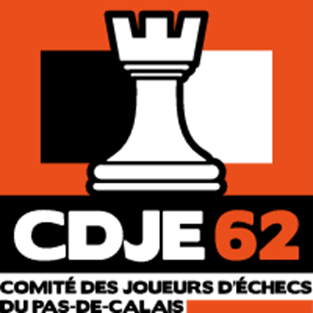 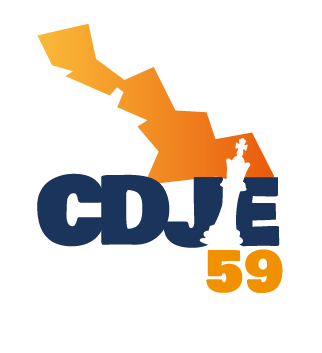 TOURNOI DES LYCEENS DU NORD ET DU PAS-DE-CALAIS DU 03 AVRIL 2024Liste ordonnée de l’équipeCf article 6 du règlement du tournoi Inscriptions à envoyer par mail à Philippe BLOT arbitre de la compétition : philippe-blot@orange.frimpérativement avant le 30 marsEtablissement : Animateur : Adresse :Tel : Tel : Email : Email : Nom PrénomN° de licenceEloClasse 12345